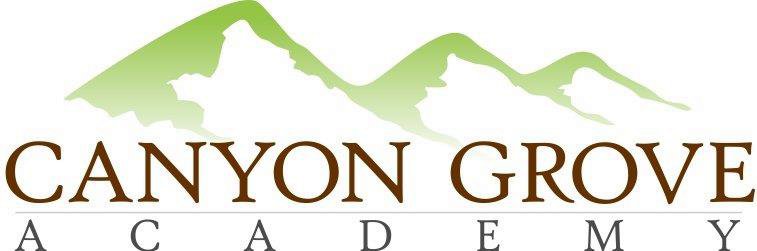 BOARD OF TRUSTEES REGULAR MEETING AGENDAJune 23, 2016 – 6:00 pm1. Call to Order6:00 pm (by Gary Fullmer)2. Public Comment PeriodNone3. Consent Agenda: Approve Meeting minutes from May 2016Motion to waive the reading of the minutes approve the minutes from May 2016 (by Mardy Rich)Second (Heather Rogers)Motion carriesVoteAyes: Heather Rogers, Mardy Rich, Don Fultz, Gary FullmerNos: None4.  Approval:  Revised FY16 budget5.  Approval:  Approve FY17 budget6.  Approval:  Parent Representative to the Board Penny Chinchay7.  Update Parent Committee Members8. Executive Session: For the purpose of discussing the character, professional competence, or physical or mental health of an individual; discussing pending or reasonably imminent litigation; discussing the purchase, exchange, or lease of real property, discussing the deployment of security personnel, devices, or systems; or investigating allegations of criminal misconduct.9. Action from Executive Session, if any10.Adjournment